Рекомендации для родителей «Опыты в домашних условиях».Уважаемые родители! Находясь с  ребенком дома, самое время для совместного экспериментирования. Всем известно, что дети - это маленькие исследователи. Занимательные опыты развивают у детей любознательность, расширяют представление о мире и свойствах веществ. Мы подготовили для Вас опыты, проведите их дома с ребенком. Для этого нужен только подручный материал, а эксперименты очень простые в исполнении. Организуйте опыты так, чтобы ваш ребенок (дети) принимал в нем активное участие. И тогда ребенок будет в полном восторге.Предлагаем Вам несколько простых опытов в домашних условиях.Надо помнить и соблюдать правила безопасности:1. Эксперименты проводите только под присмотром взрослого.2. Использовать безопасные для ребенка материалы.3. При необходимости используйте (перчатки, маски, очки).4. Для защиты стола (другой мебели) используйте клеенку, пленку.1. Опыт. «Веселые кораблики» (Плавучесть предметов).Цель: экспериментальным путем показать различные свойства предметов.Материал: пробки, крышки, деревянный конструктор, пластмассовые детали, металлическая ложка и т. д.Ход опыта: Родитель наливает в таз воду и вместе с детьми опускает предметы, сделанные из разных материалов. Пробки, крышки, деревянный и металлический конструктор, пластмассовые детали, стеклянные бутылочки. Наблюдают, какие тонут, а какие остаются плавать. Устроить соревнование, чей кораблик быстрее доберется до другого берега, дети дуют на свой кораблик, подгоняя его «ветром» к берегу.Вывод: не все предметы плавают, все зависит от материала, из чего они сделаны.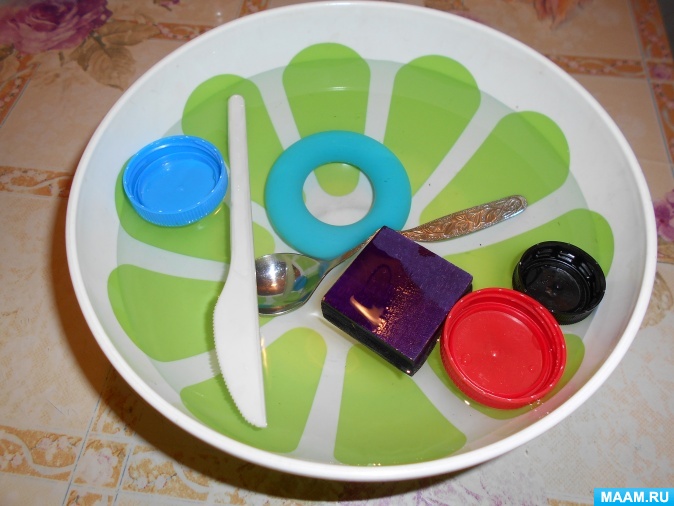 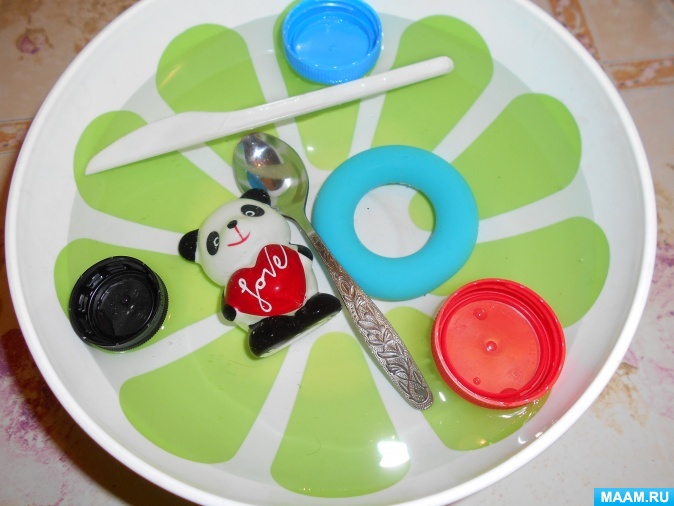 2. Опыт «Вода не имеет формы»Цель: развивать познавательный интерес в процессе экспериментирования с жидкостью.Материал: вода, стакан, блюдце, чашка, крышки, трубочка и т. д.	Ход опыта: На опыте показать, что вода принимает форму того сосуда, в которой она налита. Вспомнить с детьми, где и как разливаются лужи.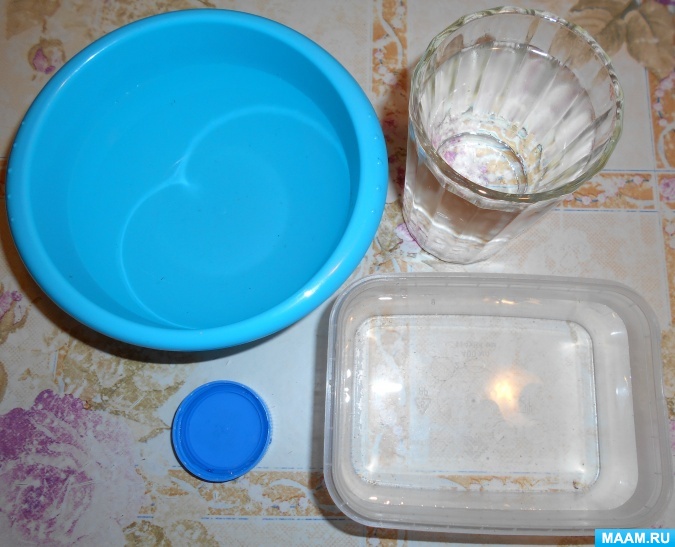 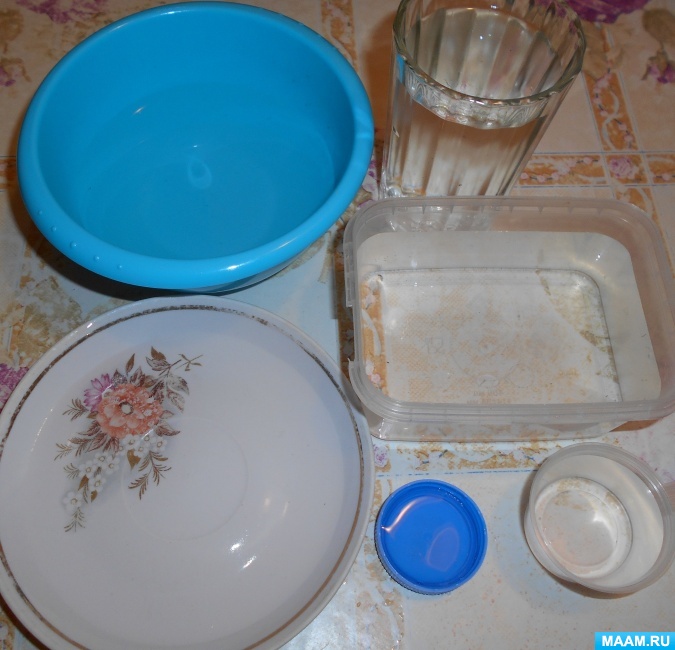 3. Опыт со льдомЦель: познакомить со свойствами льда.Материал: формочки для льда.Ход опыта: Из холодильника достаньте и рассмотрите кусочек льда (лед от тепла тает так же, как и снег). Положите на ладошку кусочек льда и понаблюдайте за его таянием.Вывод: снег и лед от тепла тают.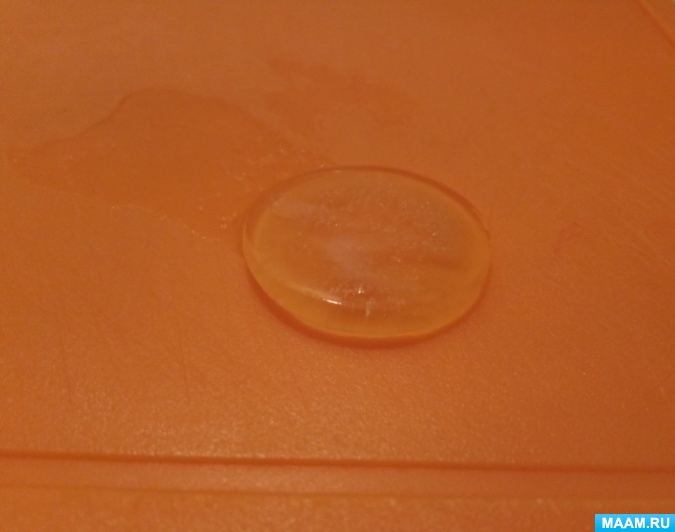 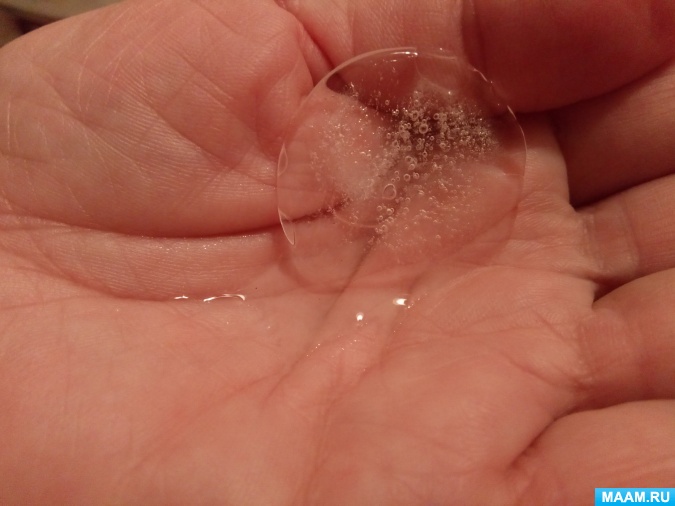 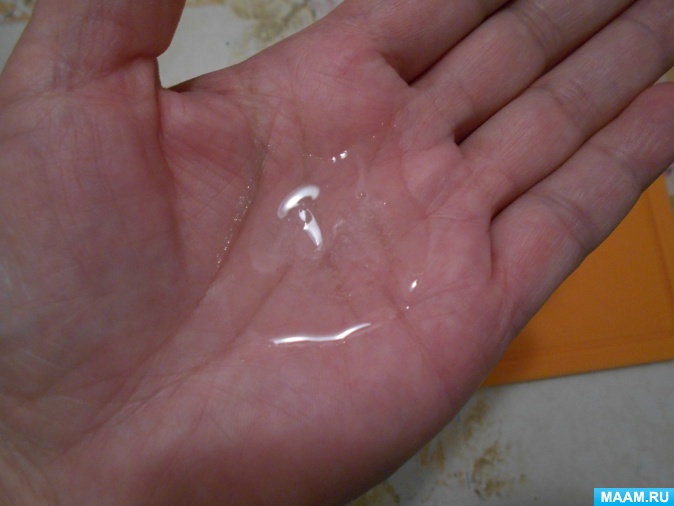 4. Опыт «Что в пакете?»Цель: выявить свойства воздуха и воды; сравнить свойства воды и воздуха.Материал: 2 пакета, вода.Ход опыта: Предложить детям обследовать два пакета (с водой, воздухом, узнать, что в них, объяснить, почему они так думают. Дети взвешивают их на руке, ощупывают, открывают, нюхают. Чем похожи и чем отличаются вода и воздух? Сходства – прозрачные, не имеют вкуса и запаха, принимают форму сосуда, в котором находятся. Различия – вода тяжелее, льется, в ней растворяются некоторые вещества и застывают, принимая форму сосуда; воздух – невидим, невесом, без воздуха пакет легко сложить.Пакет, наполненный воздухом.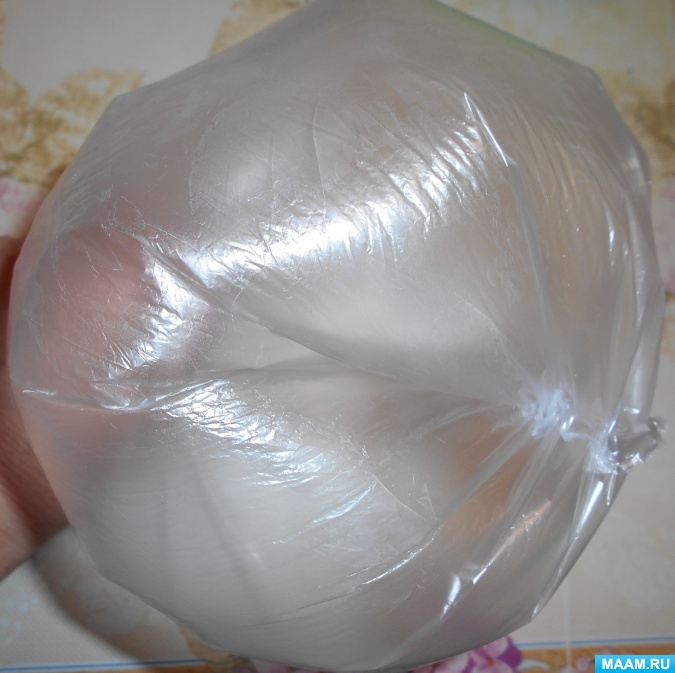 Пакет, наполненный водой.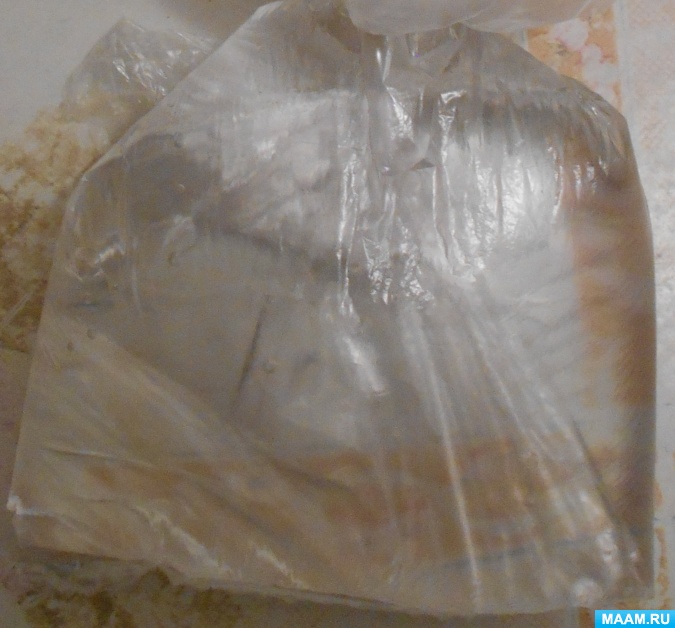 Сходства.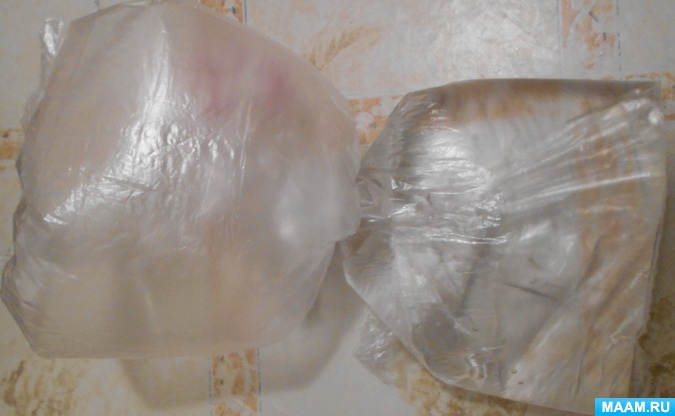 Различия.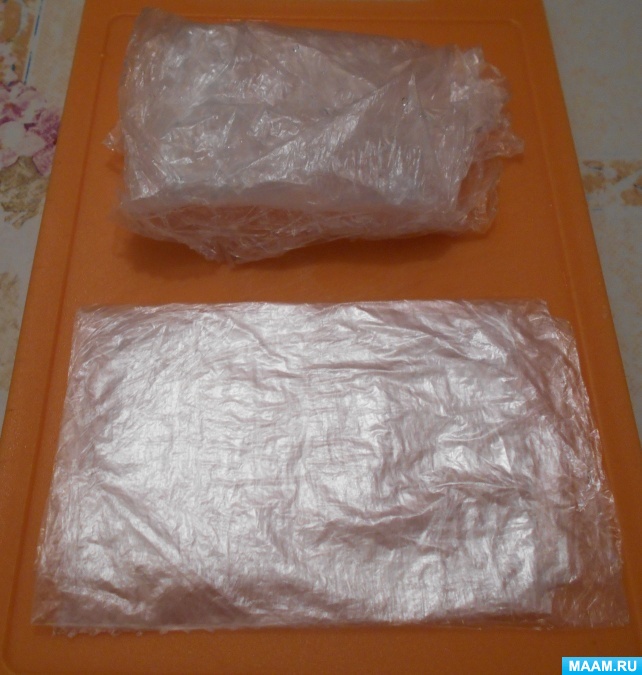 Придумайте вместе собственные опыты и реализуйте их. Вы можете смоделировать какое-либо явление или просто узнать «А что будет, если?»Удачи вам в экспериментировании!